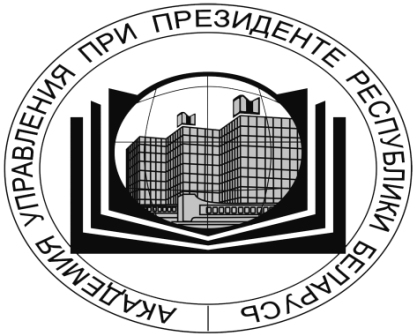 Академия управления при 
Президенте Республики Беларусь     26–28 марта 2020 годапроводит II Международный форум молодых управленцев Цель форума – развитие научно-исследовательской деятельности студентов, аспирантов, молодых ученых, привлечение их к решению задач современной науки с целью интеграции науки, практики и образования.Программный комитет форума:Пальчик Геннадий Владимирович, ректор Академии управления, доктор педагогических наук, профессор (председатель);Бороденя Валерий Анатольевич, первый проректор Академии управления, кандидат экономических наук, доцент (заместитель председателя);Бондаренко Наталья Леонидовна, проректор по учебной работе, доктор юридических наук, профессор (заместитель председателя);Агейко Ольга Валерьевна, заведующий кафедрой социально-гуманитарных дисциплин Института управленческих кадров Академии управления, кандидат психологических наук, доцент;Гурин Александр Валерьевич, заместитель директора по научной работе и магистерским образовательным программам Института управленческих кадров Академии управления, кандидат исторических наук, доцент; Дмитриева Ольга Петровна, заведующий кафедрой иноязычной коммуникации Института управленческих кадров Академии управления, кандидат исторических наук, доцент; Клим Анатолий Марьянович, заведующий кафедрой правового обеспечения правоохранительной деятельности Института управленческих кадров Академии управления, кандидат юридических наук, доцент; Лазебник Лариса Леонидовна, заведующий кафедрой экономики предприятий Университета государственной фискальной службы Украины, доктор экономических наук, профессор;Матвеенко Ирина Владимировна, заместитель начальника отдела координации научной работы и докторантуры; доцент кафедры региональной политики и публичного администрирования Одесского регионального института государственного управления Национальной академии государственного управления при Президенте Украины, кандидат наук государственного управления;Медеуов Жомарт Карлович, руководитель Центра прикладных исследований и международного партнерства Академии государственного управления при Президенте Республики Казахстан, кандидат философских наук;Новыш Борис Владимирович, заведующий кафедрой управления информационными ресурсами Института управленческих кадров Академии управления, кандидат физико-математических наук, доцент;Руденко Людмила Геннадьевна, декан факультета экономики и финансов Московского университета им. С.Ю.Витте, кандидат экономических наук, доцент;Русак Ирина Николаевна, заведующий кафедрой экономики организации Института управленческих кадров Академии управления, кандидат экономических наук, доцент; Синова Ирина Владимировна, профессор кафедры международных отношений, медиалогии, политологии и истории Санкт-Петербургского государственного экономического университета, доктор исторических наук, доцент;Триполоне Алессандро, преподаватель университета Ростока, доктор политологии;Тхабисимова Людмила Аслановна, заместитель директора по научной работе Юридического института ФГБОУ ВО «Пятигорский государственный университет», доктор юридических наук, профессор;Чугунов Андрей Владимирович, директор Центра технологий электронного правительства Института дизайна и урбанистики Санкт-Петербургского университета ИТМО, кандидат политических наук;Ящук Анна Иосифовна, директор Института управленческих кадров Академии управления, кандидат экономических наук, доцент.Приглашаем принять участие в мероприятиях форума!XXIV Международная научно-практическая конференция студентов и магистрантов «Теоретико-методологические и прикладные аспекты государственного управления» Дата и время проведения: 26 марта 2020 года, 10:00 – 17:00.Место проведения: г. Минск, ул. Московская, 17.09.00 – 10:00     регистрация участников форума	холл 1-го этажа10:00 – 10:15     торжественное открытие форума	103 ауд.  10:15 – 13:00     пленарное заседание 			103 ауд.13:00 – 14:00     обеденный перерыв14:00 – 17:00     секционные заседания 				 Планируется работа следующих секций:Государственное управление в условиях цифровой трансформации;Правовое регулирование управленческой деятельности в социально-экономических системах;Экономическое развитие и государственное управление;Социально-гуманитарные аспекты государственного управления;Current Issues of Public Administration in the Republic of Belarus and Abroad (на иностранных языках).К участию в конференции приглашаются студенты и магистранты.Рабочие языки конференции: белорусский, русский; для секции № 5 – английский, немецкий, французский, испанский.Для участия в конференции необходимо до 1 марта 2020 года (включительно) заполнить заявку на сайте http://conf.pac.by/c2 и присоединить файл тезисов объемом до 2 страниц, набранных в редакторе MS Word, шрифт Times New Roman, кегль 12 пунктов, одинарный интервал, левое поле – 30 мм, нижнее и верхнее поля – 20 мм, правое поле – 10 мм (Приложение 1). Заявки, представленные после 00.00 2 марта 2020 года, не принимаются!Каждый участник представляет не более одного доклада (количество авторов – не более 2). Возможно представление двух докладов от одного участника при подаче материалов на различные секции, если одна из них – секция № 5. Оргкомитет оставляет за собой право отбора представленных докладов с последующим их редактированием. Участие в конференции предполагает уплату организационного взноса. Сумма взноса и платежные реквизиты будут указаны в приглашениях, направленных на электронный адрес авторам тезисов докладов, отобранных для участия в конференции в срок до 13 марта 2020 года. Срок оплаты – до 17 марта 2020 года.По итогам проведения планируется издание сборника материалов форума.Расходы на проезд, проживание и питание оплачиваются за счет командирующей стороны.Координаты оргкомитета: . Минск, ул. Московская, 17, каб. 905А.Тел.: +375 17 229 51 26 Гурин Александр Валерьевич, заместитель директора по научной работе и магистерским образовательным программам Института управленческих кадров. Факс: +375 17 229 51 19. E-mail: 24conference@pac.byКруглый стол молодых ученых «Молодежь в государственном управлении: 
политика, право, психология, экономика»Дата и время проведения: 26 марта 2020 года, 14:00 – 17:00.Место проведения: г. Минск, ул. Московская, 17, ауд. 1111.К участию в круглом столе приглашаются аспиранты, соискатели и молодые ученые (возраст до 35 лет).Рабочие языки круглого стола: белорусский, русский.Для участия в круглом столе необходимо до 1 марта 2020 года (включительно) направить заявку (Приложение 2) и файл тезисов на следующий электронный адрес: youngscientists2020@yandex.by.Объем тезисов до 3 страниц, набранных в редакторе MS Word, шрифт Times New Roman, кегль 12 пунктов, одинарный интервал, левое поле – 30 мм, нижнее и верхнее поля – 20 мм, правое поле – 10 мм (Приложение 1).Заявки, представленные после 00.00 2 марта 2020 года, не принимаются. Каждый участник представляет не более одного доклада. Оргкомитет оставляет за собой право отбора представленных докладов с последующим их редактированием. Участие в круглом столе предполагает уплату организационного взноса. Сумма взноса и платежные реквизиты будут указаны в приглашениях, направленных на электронный адрес авторам докладов, отобранных для участия в конференции в срок до 13 марта 2020 года. Срок оплаты – до 17 марта 2020 года.По итогам проведения планируется издание сборника материалов форума.Расходы на проезд, проживание и питание оплачиваются за счет командирующей стороны.Координатор: Гасанов Артур Павлович, преподаватель кафедры конституционного и административного права факультета управления Института управленческих кадров, председатель Совета молодых ученых Академии управленияКонтакты: 220007, г. Минск, ул. Московская, 17, каб. 901.Тел.:  +375 29 511 52 28. E-mail: arthurgasanov@gmail.com  Студенческий интеллектуальный турнир по административно-деликтному правуДата и время проведения: 27 марта 2020 года, 10:00 – 13:00.Место проведения: г. Минск, ул. Московская, 17, ауд. 117.К участию в турнире приглашаются команды учреждений высшего образования в составе 6 человек. Учреждение образования может выставить не более 1 команды! Рабочие языки: белорусский, русский.В ходе турнира командам будет предложены различные задания по административно-деликтному праву (просмотр видеоматериала, театральной сценки и т.д.). Участникам будет необходимо: оценить представленные материалы с точки зрения наличия в каждом из них состава административного правонарушения и, соответственно, их квалификации, согласно положениям Кодекса Республики Беларусь об административных правонарушениях; охарактеризовать субъект административного правонарушения; указать обстоятельства, смягчающие и отягчающие административную ответственность и т.д.Заявки на участие (Приложение 3) просим до 1 марта 2020 года (включительно) направлять на следующий адрес: arthurgasanov@gmail.com.Участие бесплатное. Расходы на проезд, проживание и питание оплачиваются за счет командирующей стороны.Координаторы: Станкевич Оксана Генриховна, заведующий кафедрой конституционного и административного права Института управленческих кадров, кандидат юридических наук, доцент; Гасанов Артур Павлович, преподаватель кафедры конституционного и административного права Института управленческих кадров, председатель Совета молодых ученых Академии управления;Контакты: 220007, г. Минск, ул. Московская, 17, каб. 901.Тел.: +375 17 229 51 74,+375 29 511 52 28. E-mail: arthurgasanov@gmail.com.Открытая студенческая олимпиада по дисциплине 
«Алгоритмизация и программирование» Дата и время проведения: 27 марта 2020 года, 10:00 – 13:00.Место проведения: г. Минск, ул. Московская, 17, ауд. 915.К участию в олимпиаде приглашаются студенты I ступени учреждений высшего образования Республики Беларусь (кроме студентов, обучающихся по специальностям профилей образования «G–Естественные науки», «I-Техника и технологии»). Рабочий язык: русский.Заявки на участие (Приложение 4) просим до 1 марта 2020 года (включительно) направлять на следующий адрес: kitu@pac.by.Участие бесплатное. Расходы на проезд, проживание и питание оплачиваются за счет командирующей стороны.Координатор: Белодед Николай Иванович, доцент кафедры управления информационными ресурсами Института управленческих кадров, кандидат технических наук, доцент.Контакты: 220007, г. Минск, ул. Московская, 17, каб. 915.Тел.:  +375 17 229 51 96, +375 17 229 51 98. E-mail: kitu@pac.by.    Тренинговое занятие «Сделай шаг вперед» Дата и время проведения: 27.03.2020 года, 11:00 – 13:00.Место проведения: г. Минск, ул. Московская, 17, ауд. 609.К участию в круглом столе приглашаются студенты и магистранты.  Рабочий язык тренинга: русский.В рамках тренинга предлагается рассмотреть вопросы социального неравенства как источника дискриминации и отторжения, сопереживания и его пределов. Заявки на участие  (Приложение 7) просим до 10.03.2020 года (включительно) направлять на следующий адрес: workshop-sgd@yandex.by. Участие бесплатное. Расходы на проезд, проживание и питание оплачиваются за счет командирующей стороны.Координатор: Демидчик Василий Анатольевич, преподаватель-стажер кафедры социально-гуманитарных дисциплин Института управленческих кадровКонтакты: 220007, г. Минск, ул. Московская, 17, каб. 615.Тел.: +375 17 229-51-85, +375 29 313 59 17E-mail: workshop-sgd@yandex.by Мастер-класс по развитию деловых коммуникацийДата и время проведения: 27.03.2020 года, 14:00 – 16:00.Место проведения: г. Минск, ул. Московская, 17, ауд. 609.К участию в мастер-классе приглашаются студенты и магистрантыРабочий язык мастер-класса: русский.Заявки на участие (Приложение 7) просим до 10.03.2020 года (включительно) направлять на следующий адрес: workshop-sgd@yandex.by. Участие бесплатное. Расходы на проезд, проживание и питание оплачиваются за счет командирующей стороны.Координатор: Агейко Ольга Валерьвна, заведующий кафедрой социально-гуманитарных дисциплин Института управленческих кадров, кандидат психологических наук, доцентКонтакты: 220007, г. Минск, ул. Московская, 17, каб. 618.Тел.:  + 375 17 229-51-75, +375 17 229-51-85, +375 29 655 56 28E-mail: workshop-sgd@yandex.byКруглый стол «Информационно-коммуникативные технологии развития социо-культурного взаимодействия в молодежной среде: возможности и перспективы»Дата и время проведения: 27 марта 2020 года, 14:00 – 16:00.Место проведения: г. Минск, ул. Московская, 17, ауд. 203.К участию в круглом столе приглашаются представители органов студенческого самоуправления учреждений высшего образования. Рабочие языки круглого стола: белорусский, русский.В рамках круглого стола предлагается обменяться опытом, успехами и достижениями, обсудить направления работы с молодежью. Заявки на участие (Приложение 5) просим до 1 марта 2019 года (включительно) направлять на следующий адрес: cvrimi@pac.by. Участие бесплатное. Расходы на проезд, проживание и питание оплачиваются за счет командирующей стороны.Координатор: Валаханович Светлана Александровна, начальник управления идеологической и воспитательной работы Института управленческих кадров.Контакты: 220007, г. Минск, ул. Московская, 17, каб. 1103.Тел.:  +375 17 229 51 08. E-mail: cvrimi@pac.by    Meetup «Наука глазами молодых управленцев»Дата и время проведения: 27 марта 2020 года, 14:00 – 16:00.Место проведения: г. Минск, ул. Московская, 17, ауд. 1114.В рамках митапа предлагается обменяться опытом, поделиться достижениями в научной сфере, обсудить перспективы развития студенческой науки, определить возможные направления коммерциализации научных исследований студентов и молодых ученых. К участию приглашаются представители студенческих научных организаций, клубов, кружков учреждений высшего образования. Рабочие языки круглого стола: белорусский, русский.Заявки на участие (Приложение 6) просим до 1 марта 2019 года (включительно) направлять на следующий адрес электронной почты: morozova7373@mail.ru.Участие бесплатное. Расходы на проезд, проживание и питание оплачиваются за счет командирующей стороны.Координатор: Морозова Наталья Николаевна, доцент кафедры экономики организации Института управленческих кадров, кандидат экономических наук, доцент.Контакты: 220007, г. Минск, ул. Московская, 17, каб. 705.Тел.:  +375 17 229 52 31. E-mail: morozova7373@mail.ru.Кейс-чемпионат «School case study» Дата и время проведения: 28 марта 2020 года, 10:00 – 15:00.Место проведения: г. Минск, ул. Московская, 17, ауд. 907.К участию в круглом столе приглашаются обучающиеся Школьных академий управления. Рабочие языки круглого стола: белорусский, русский. Участие бесплатное. Расходы на проезд, проживание и питание оплачиваются за счет командирующей стороны.Координатор: Ничипорович Вероника Валентиновна, методист 1 категории учебно-методического отдела Института управленческих кадров.Контакты: 220007, г. Минск, ул. Московская, 17, каб. 701. Тел.:  +375 17 229 52 39. Дополнительную Информацию о мероприятиях форума можно получить на сайте: www.pac.by в разделах «Новости» и «Календарь научных мероприятий Академии».Приложение 1 ФОРМИРОВАНИЕ ВАЛЮТНОГО КУРСА В РЕСПУБЛИКЕ БЕЛАРУСЬИванов Иван Иванович, студент 3 курса, Академия управления при Президенте Республики БеларусьНаучный руководитель: Петров Петр Петрович, к.э.н., доцент(текст доклада)Литература:Научно-практический комментарий к Конституции Республики Беларусь / 
Г. А. Василевич // Консультант плюс: Беларусь [Электрон. ресурс] / ООО «ЮрСпектр», Нац. Центр правовой информ. Респ. Беларусь. – Минск, 2008.Лутохина, Э. А. Креативная трудология : монография / Э. А. Лутохина. – Минск : Акад. упр. при Президенте Респ. Беларусь, 2009. – 198 с. Борико, С. В. Создание Следственного комитета как условие укрепления законности / С. В. Борико // Юстиция Беларуси. – № 3. – 2012. – С. 35–36.Семин, А. А. Проблемы квалификации преступлений с административной преюдицией / А. А. Семин // Проблемы борьбы с преступностью и подготовки кадров для органов внутренних дел Республики Беларусь : междунар. науч.-практ. конф., посвящ. Дню белорус. науки, Минск, 25 янв. 2008 г. : тез. докл. / Акад. М-ва внутр. дел Респ. Беларусь ; ред.: Н. И. Минич [и др.]. – Минск, 2008. – С. 263–264.Приложение 2Заявка на участие в круглом столе молодых ученых«Молодежь в государственном управлении: политика, право, психология, экономика»Приложение 3Заявка на участие в интеллектуальном турниреПриложение 4Заявка на участие в олимпиадеПриложение 5Заявка на участие в круглом столе «Информационно-коммуникативные технологии развития социо-культурного взаимодействия в молодежной среде: возможности и перспективы»Приложение 6Заявка на участие в Meetup «Наука глазами молодых управленцев»Приложение 7Заявка на участие Ф.И.О. полностьюМесто учебы/работыСтатус (аспирант, соискатель, молодой ученый)/должность Ученая степень и звание при наличииФ.И.О. научного руководителя (для аспирантов и соискателей)Ученая степень и звание научного руководителяКонтактный телефонe-mailТема докладаОчное/заочное участиеУчреждение образованияНазвание командыФ.И.О. (полностью), курс, факультет капитана командыФ.И.О. (полностью), курс, факультет участников команды Контактный телефон капитанаe-mailУчреждение образованияФакультет (Институт)Ф.И.О. (полностью), курс, факультет, группа Контактный телефон e-mailУчреждение образованияОрган самоуправленияФ.И.О. полностьюСтатус (студент, магистрант) курс, факультетКонтактный телефонe-mailТема докладаПодтверждение очного участия Учреждение образованияНаименование организации (клуба, кружка)Ф.И.О. полностьюСтатус (студент, магистрант) курс, факультетКонтактный телефонe-mailТема докладаПодтверждение очного участия Учреждение образованияФакультет (Институт), Статус (студент, магистрант), курсФ.И.О. (полностью)Контактный телефон e-mail